 РОССИЙСКАЯ ФЕДЕРАЦИЯАдминистрация города ИркутскаКомитет по социальной политике и культуре ДЕПАРТАМЕНТ ОБРАЗОВАНИЯМуниципальное бюджетное общеобразовательное учреждение города Иркутска средняя общеобразовательная школа №6 (МБОУ г. Иркутска СОШ №6). Иркутск, м-н Первомайский, 10 тел/факс: 36-38-32, irkschool6@yandex.ruАннотация к рабочей программе по предмету «История»7 класс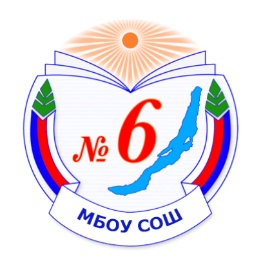 1. Общая характеристика учебного предмета «История», 7 классКурс истории на ступени основного общего образования является частью линейной системы исторического образования. Изучая историю на ступени основного общего образования, учащиеся приобретают исторические знания, приведенные в простейшую пространственно-хронологическую систему, учатся оперировать исторической терминологией в соответствии со спецификой определенных эпох, знакомятся с основными способами исторического анализа.Отбор учебного материала для содержания программы осуществлен с учетом целей и задач истории в основной школе, его места в системе школьного образования, возрастных потребностей и познавательных возможностей учащихся 5-9 классов, особенностей их социализации, а также ресурса учебного времени, отводимого на изучение предмета.Основу школьных курсов истории составляют следующие содержательные линии:1.Историческое время – хронология и периодизация событий и процессов.2.Историческое пространство - историческая карта России и мира, ее динамика; отражение на исторической карте взаимодействия человека, общества и природы, основных географических, экологических, этнических, социальных, геополитических характеристик развития человечества.3.Историческое движение:эволюция трудовой и хозяйственной деятельности людей, развитие материального производства, техники;формирование и развитие человеческих общностей – социальных, этнонациональных, религиозных и др., образование и развитие государств, их исторические формы и типы;история познания человеком окружающего мира и себя в мире;развитие отношений между народами, государствами, цивилизациями.Главная (сквозная) содержательная линия курса – человек в истории. В свяи с этим особое внимание уделяется характеристике условий жизни и быта людей в прошлом, их потребностям, интересам, мотивам действий, картине мира, ценностям.Содержание учебного предмета «История» для 5-9 классов изложено в виде двух курсов «История России» (занимающего приоритетное место по объему учебного времени) и «Всеобщая история».Курс «История России» дает представление об основных этапах исторического пути Отечества. Важная мировоззренческая задача курса заключается в раскрытии как своеобразия и неповторимости российской истории, так и ее связи с ведущими процессами мировой истории.В курсе «Всеобщая история» рассматриваются характерные черты основных исторических эпох, существовавших в рамках цивилизации, прослеживаются линии взаимодействия и преемственности отдельных общностей, раскрывается значение исторического и культурного наследия прошлого.2. Основа для составления программы:Рабочая программа составлена в соответствии с требованиями Федерального государственного образовательного стандарта второго поколения (Федеральный государственный образовательный стандарт  основного общего образования /Стандарты второго поколения /М.:«Просвещение»,2011), Концепции нового учебно-методического комплекса по отечественной истории и Историко-культурного стандарта,  на основе Примерной программы основного общего образования по истории для 5-9 классов образовательных учреждений и авторской  программы Данилова А. А. (Рабочая программа и тематическое планирование курса «История России». 6—9 классы (основная школа): учебное пособие для общеобразовательных организаций /А. А. Данилов, О. Н. Журавлева, И. Е. Барыкина. - М.: Просвещение, 2016) и программы по учебнику А. Я. Юдовской, П. А. Баранову, Л. М. Ванюшкиной Новая история. 1500—1800. - М.: Просвещение, 2013.3. Место предмета в учебном плане:Рабочая программа рассчитана на 68 учебных часов и отражает базовый уровень подготовки учащихся по разделам программы. Она конкретизирует содержание тем образовательного стандарта и даёт распределение учебных часов по разделам курса. Предмет «История» в 7 классе включает два курса: «Всеобщая история» (история Нового времени) 28 часов, курс «История России» изучается 40 часов. Предполагается последовательное изучение двух курсов. 4. Цели и задачи изучения истории в 7 классе являются: Курс «История России» в 7 классе является логическим продолжением курса «История России с древнейших времен до конца XV века». Курс истории России охватывает период XVI-XVII вв. В основу курса положен комплексный подход в изложении истории. Курс «История нового времени» охватывает период XVI – начала XVII вв. Главная цель изучения истории в современной школе – образование, развитие и воспитание личности школьника, способного к самоидентификации и определению своих ценностных приоритетов на основе осмысления исторического опыта своей страны и человечества в целом, активно и творчески применяющего исторические знания в учебной и социальной деятельности. Вклад основной школы состоит в базовой исторической подготовке и социализации учащихся. Цели курса:Формирование целостного представления об историческом развитии России и мира в раннее Новое время, объединение различных фактов и понятий истории в целостную картину развития России и человечества в целом. Содействие воспитанию свободной и ответственной личности, ее социализации; познание окружающего мира, самопознание и самореализация. Задачи курса: - осветить экономическое, социальное, политическое и культурное развитие России и мира, показать общие черты и различия; - охарактеризовать выдающихся деятелей России и мира, их роль в политике, экономике и культуре;- показать возникновение и развитие идей и институтов, вошедших в жизнь современного человека и гражданина (нормы социального контроля, формы правления, формы политического режима);- способствовать формированию зрелого исторического мышления: умение анализировать общественные процессы;- воспитание патриотизма, уважения к истории и традициям нашей Родины, к правам и свободам человека, демократическим принципам общественной жизни;- формирование ценностных ориентаций в ходе ознакомления с исторически сложившимися культурными, религиозными, этнонациональными традициями;. УМК  7 кл: Юдовская А.Я, Баранов П.А., Ванюшкина Л.М. Всеобщая история. История Нового времени. 1500-1800. - М.: Просвещение, 2014. Арсентьев Н. М., Данилов А. А., Курукин И. В., Токарева А. Я./ под редакцией А. В. Торкунова  История России 7 класс в 2х частях. М.: Просвещение 2016.4).Ладыженская Т.А., Баранов М.Т., Тростенцова Л.А. и др. Русский язык. 5 класс: Методические рекомендации. М.: Просвещение, 2012. 5). Тростенцова Л.А, Ладыженская Т.А. Русский язык 5 класс. Дидактические материалы, Просвещение, 20166).ФГОС. Рабочие программы. Русский язык. Предметная линия учебников Т.А.Ладыженской, М.Т.Баранова, Л.А.Тростенцовой и др. 5-9 классы. М: Просвещение, 2011.